Об утверждении схемы маршрута прогона скота
к месту выпаса в х. Украинский.В целях организации благоустройства территории сельского поселения, предупреждения и пресечения безнадзорного перемещения сельскохозяйственных животных по территории, обеспечения безопасности населения, улучшения санитарно-эпидемиологической обстановки в сельском поселении, в соответствии с федеральным законом от 6 октября 2003 года № 131-ФЗ «Об общих принципах организации местного самоуправления в Российской Федерации», руководствуясь Уставом    муниципального  образования  «Войновское  сельское  поселение»:Утвердить прилагаемую схему маршрута прогона скота, содержащегося в личных подсобных хозяйствах в х.Украинском, к местам выпаса.Разместить информацию о маршрутах прогона скота на официальном сайте в сети Интернет.Контроль за исполнением настоящего распоряжения оставляю за собой.Распоряжение вступает в силу с момента его подписания.       Глава Администрации       Войновского сельского поселения                                      В.В. ГавриленкоПриложение к распоряжениюАдминистрации ВойновскогоСельского поселения № 25От 03.06.2022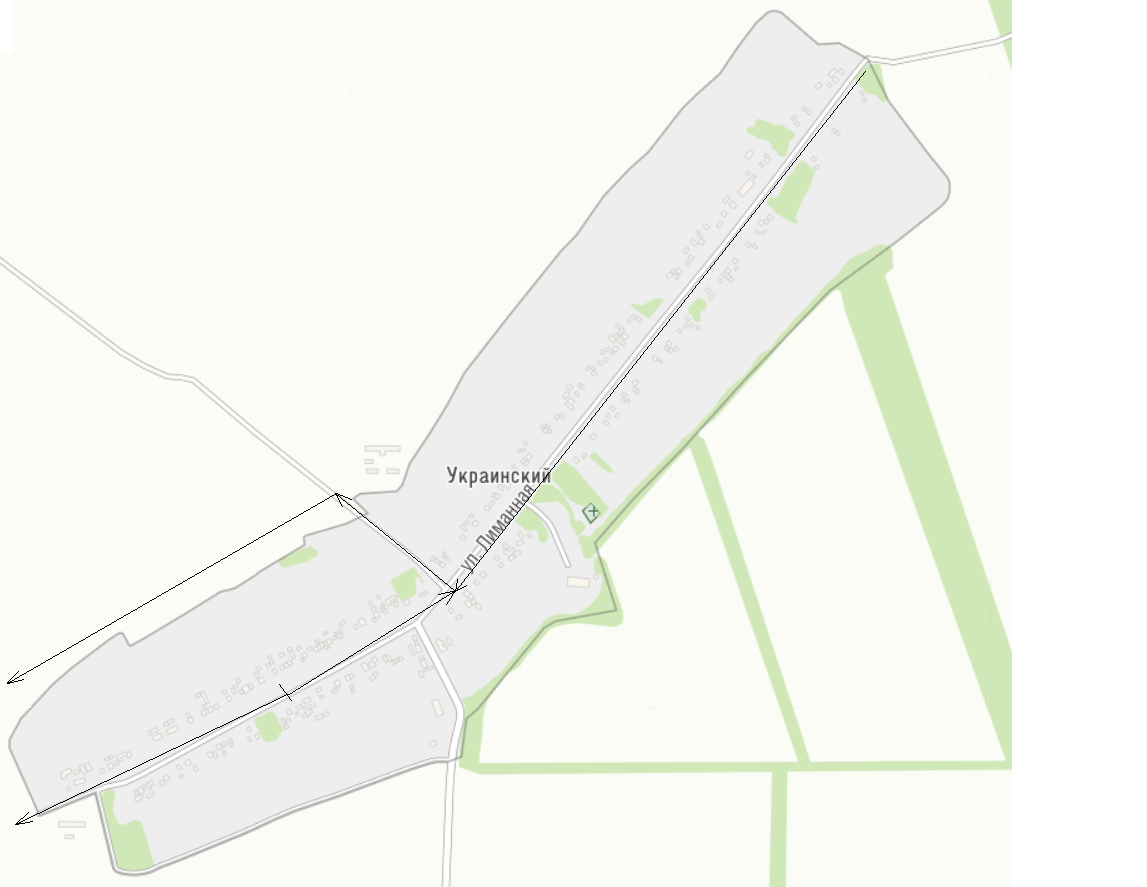 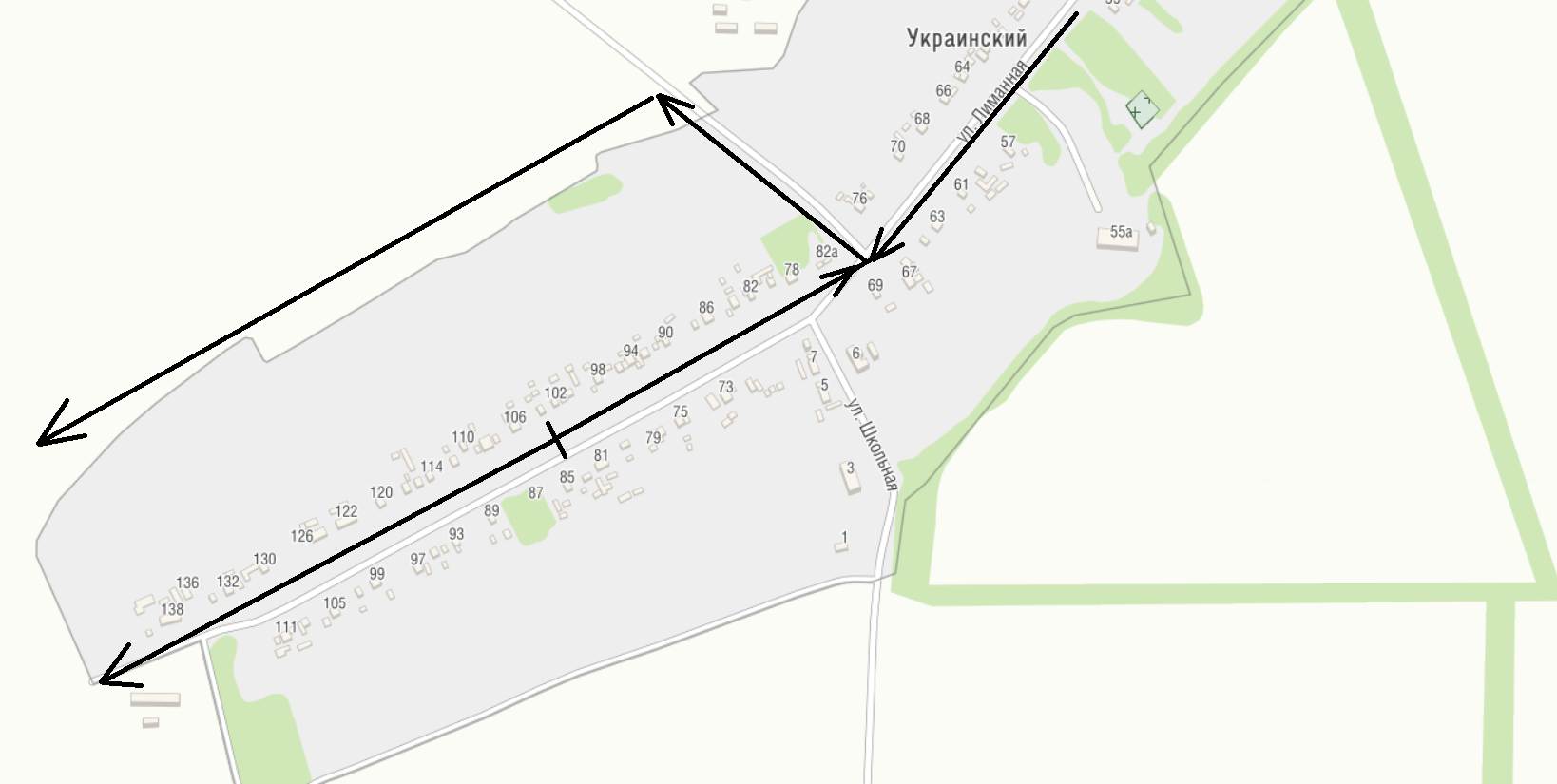                         Обозначение:	- направление движение КРСАДМИНИСТРАЦИЯВОЙНОВСКОГО СЕЛЬСКОГО   ПОСЕЛЕНИЯЕГОРЛЫКСКОГО РАЙОНА РОСТОВСКОЙ ОБЛАСТИРАСПОРЯЖЕНИЕАДМИНИСТРАЦИЯВОЙНОВСКОГО СЕЛЬСКОГО   ПОСЕЛЕНИЯЕГОРЛЫКСКОГО РАЙОНА РОСТОВСКОЙ ОБЛАСТИРАСПОРЯЖЕНИЕАДМИНИСТРАЦИЯВОЙНОВСКОГО СЕЛЬСКОГО   ПОСЕЛЕНИЯЕГОРЛЫКСКОГО РАЙОНА РОСТОВСКОЙ ОБЛАСТИРАСПОРЯЖЕНИЕ03 июня 2022 г.№ 25          х.Войнов